Cyber Crime–Definition, Nature-Cybercrime refers to criminal activities that are carried out using computers, computer networks, or the internet. It involves the use of digital technologies to commit illegal acts or to target individuals, organizations, or computer systems for malicious purposes. Cybercrime can take many forms and can affect various aspects of society, including individuals, businesses, governments, and even national security. Here are some key aspects of cybercrime: 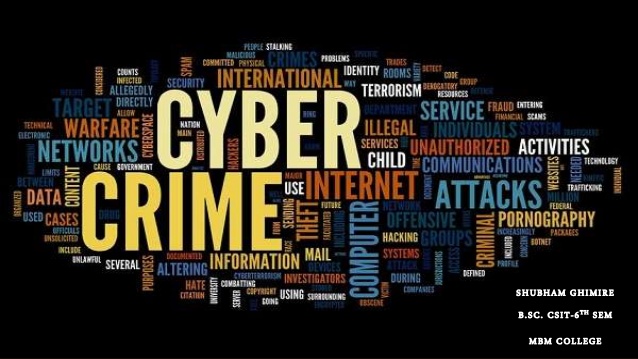 Definition: Cybercrime encompasses a wide range of activities, including hacking, identity theft, phishing, ransomware attacks, online fraud, malware distribution, cyberstalking, cyberbullying, illegal data interception, and many others. It involves the unauthorized access, use, or manipulation of computer systems, networks, and electronic data.Nature: Cybercrime has several distinguishing features that set it apart from traditional crimes:Global Reach: The digital nature of cybercrime allows criminals to operate across national boundaries, making it difficult to track and prosecute offenders. Attackers can launch attacks from one country and target victims in another, exploiting the global interconnectedness of the internet.Anonymity: Cybercriminals often hide their identities by using techniques like spoofing IP addresses or employing anonymizing tools. This anonymity makes it challenging for law enforcement agencies to identify and apprehend the culprits.Complexity: Cybercrime involves sophisticated techniques and technologies. Attackers exploit vulnerabilities in computer systems, use complex coding languages, and employ advanced methods such as social engineering to deceive victims. This complexity requires specialized knowledge and skills to combat cyber threats effectively.Constant Evolution: Cybercriminals continuously adapt and develop new methods to exploit emerging technologies and vulnerabilities. As technology advances, new avenues for cybercrime emerge, making it crucial for security professionals to stay updated with the latest trends and countermeasures.Financial Motivation: Many cybercrimes are financially motivated. Criminals seek monetary gain through activities such as stealing sensitive financial information, conducting online fraud, or extorting victims through ransomware attacks.Impact: Cybercrime can have severe consequences. It can lead to financial losses, reputational damage, privacy breaches, and even physical harm. Critical infrastructures such as power grids, transportation systems, and healthcare facilities are also potential targets, posing significant risks to public safety and national security.Efforts to combat cybercrime involve various stakeholders, including law enforcement agencies, government organizations, cybersecurity professionals, and international collaborations. Preventive measures include implementing robust security practices, educating users about safe online behavior, and developing advanced technologies to detect and mitigate cyber threats.